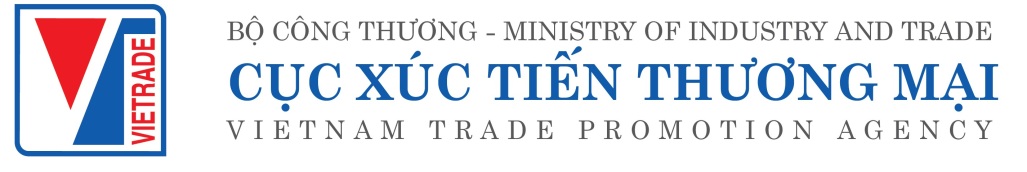 ĐƠN ĐĂNG KÝ THAM GIAHỘI NGHỊ GIAO THƯƠNG TRỰC TUYẾN KIẾN TẠO CƠ HỘI KINH DOANH SẢN PHẨM THỜI TRANG NGOÀI TRỜI NAM – HOA KỲ 2021Từ ngày 16-18/6/2021, trực tuyến (Ban tổ chức hỗ trợ phiên dịch Anh – Việt)Sản phẩm chào bán với các đối tác Hoa Kỳ: (Đề nghị có kèm bản dịch sang tiếng Anh )Hạn đăng ký: 12h00 ngày 07/6/2021			 .……….., ngày…. tháng…. năm 2021Thủ trưởng đơn vị(Ký tên, đóng dấu)Tên đơn vị:     Tiếng Việt:Tên đơn vị:     Tiếng Việt:              	Tiếng Anh:              	Tiếng Anh:Tên giao dịch:Tên giao dịch:Tên giao dịch:Tên giao dịch:Địa chỉ:Địa chỉ:Địa chỉ:Địa chỉ:Mã số thuế:Mã số thuế:Mã số thuế:Điện thoại:E-mail:E-mail:E-mail:Website:Chủ doanh nghiệp:                                    ĐT:                  Chủ doanh nghiệp:                                    ĐT:                  Chủ doanh nghiệp:                                    ĐT:                                             Email:Nhân sự tham dự giao thương:Chức vụ:                                                    ĐT:                  Nhân sự tham dự giao thương:Chức vụ:                                                    ĐT:                  Nhân sự tham dự giao thương:Chức vụ:                                                    ĐT:                                             Email:Loại hình tổ chức DN Nhà nước  DN tư nhân 	    DN có vốn đầu tư nước ngoài  Tổ chức xúc tiến thương mại 	    DN Nhà nước  DN tư nhân 	    DN có vốn đầu tư nước ngoài  Tổ chức xúc tiến thương mại 	    DN Nhà nước  DN tư nhân 	    DN có vốn đầu tư nước ngoài  Tổ chức xúc tiến thương mại 	   Loại hình kinh doanh Sản xuất  	       Xuất khẩu 	    Nhập khẩu 	 Khác Sản xuất  	       Xuất khẩu 	    Nhập khẩu 	 Khác Sản xuất  	       Xuất khẩu 	    Nhập khẩu 	 KhácGiới thiệu chung về Tổ chức / Doanh nghiệp(Đề nghị mục này có kèm bản dịch sang tiếng Anh)(Đề nghị mục này có kèm bản dịch sang tiếng Anh)(Đề nghị mục này có kèm bản dịch sang tiếng Anh)Hệ thống quản lý chất lượng áp dụng:   ISO  	      		              Loại khác……………………………………….. ISO  	      		              Loại khác……………………………………….. ISO  	      		              Loại khác………………………………………..Mã chứng khoán niêm yết trên thị trường (nếu có):                               Từ năm Mã chứng khoán niêm yết trên thị trường (nếu có):                               Từ năm Mã chứng khoán niêm yết trên thị trường (nếu có):                               Từ năm Mã chứng khoán niêm yết trên thị trường (nếu có):                               Từ năm Số lượng lao động:Số lượng lao động:Số lượng lao động:Số lượng lao động:Kết quả hoạt động kinh doanh, xuất khẩu: Kết quả hoạt động kinh doanh, xuất khẩu: Kết quả hoạt động kinh doanh, xuất khẩu: Kết quả hoạt động kinh doanh, xuất khẩu: 1.2.